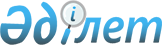 2024-2026 жылдарға арналған Ақжол ауылдық округінің бюджеті туралыПавлодар облысы Ақтоғай аудандық мәслихатының 2023 жылғы 28 желтоқсандағы № 98/13 шешімі
      Ескерту. 01.01.2024 бастап қолданысқа енгізіледі - осы шешімнің 4-тармағымен.
      Қазақстан Республикасы Бюджет кодексінің 75-бабының 2-тармағына, "Қазақстан Республикасындағы жергілікті мемлекеттік басқару және өзін-өзі басқару туралы" Қазақстан Республикасы Заңының 6-бабы 1-тармағының 1) тармақшасына сәйкес, Ақтоғай аудандық мәслихаты ШЕШІМ ҚАБЫЛДАДЫ:
      1. 2024-2026 жылдарға арналған Ақжол ауылдық округінің бюджеті тиісінше 1, 2 және 3-қосымшаларға сәйкес, оның ішінде 2024 жылға арналған мынадай көлемдерде бекітілсін:
      1) кірістер - 77571 мың теңге, соның ішінде:
      салықтық түсімдер - 5128 мың теңге;
      трансферттер түсімі - 72443 мың теңге;
      2) шығындар - 77571 мың теңге;
      3) таза бюджеттік кредиттеу - 0;
      4) қаржы активтерімен операциялар бойынша сальдо - 0;
      5) бюджет тапшылығы (профициті) - 0;
      6) бюджет тапшылығын қаржыландыру (профицитін пайдалану) - 0.
      2. Ақжол ауылдық округінің бюджетінде аудандық бюджеттен берілетін субвенциялар көлемі 49564 мың теңге сомасында ескерілсін
      3. Осы шешімнің орындалуын бақылау Ақтоғай аудандық мәслихатының бюджет саясаты және облыстың экономикалық дамуы жөніндегі тұрақты комиссиясына жүктелсін.
      4. Осы шешім 2024 жылғы 1 қаңтардан бастап қолданысқа енгізіледі. 2024 жылға арналған Ақжол ауылдық округінің бюджеті 2025 жылға арналған Ақжол ауылдық округінің бюджеті 2026 жылға арналған Ақжол ауылдық округінің бюджеті
					© 2012. Қазақстан Республикасы Әділет министрлігінің «Қазақстан Республикасының Заңнама және құқықтық ақпарат институты» ШЖҚ РМК
				
      Ақтоғай аудандық мәслихатының төрағасы 

Ж. Ташенев
Павлодар облысы
Ақтоғай аудандық
мәслихатының 2023 жылғы
28 желтоқсандағы № 98/13
шешіміне 1-қосымша
Санаты
Санаты
Санаты
Атауы
Сомасы
(мың
теңге)
Сыныбы
Сыныбы
Атауы
Сомасы
(мың
теңге)
Кіші сыныбы
Атауы
Сомасы
(мың
теңге)
1
2
3
4
5
1. Кірістер
77571
1
Салықтық түсімдер
5128
01
Табыс салығы
1579
2
Жеке табыс салығы
1579
04
Меншікке салынатын салықтар
3417
1
Мүлікке салынатын салықтар
102
3
Жер салығы
600
4
Көлік құралдарына салынатын салық
2584
5
Бірыңғай жер салығы
131
05
Жер учаскелерін пайдаланғаны үшін төлемақы
132
3
Табиғи және басқа ресурстарды пайдаланғаны үшін түсетін түсімдер
132
4
Трансферттердің түсімдері
72443
02
Мемлекеттiк басқарудың жоғары тұрған органдарынан түсетiн трансферттер
72443
3
Аудандардың (облыстық маңызы бар қаланың) бюджетінен трансферттер
72443
Функционалдық топ
Функционалдық топ
Функционалдық топ
Функционалдық топ
Функционалдық топ
Сомасы
(мың
теңге)
Кіші функция
Кіші функция
Кіші функция
Кіші функция
Сомасы
(мың
теңге)
Бюджеттік бағдарламалардың 
әкімшісі
Бюджеттік бағдарламалардың 
әкімшісі
Бюджеттік бағдарламалардың 
әкімшісі
Сомасы
(мың
теңге)
Бағдарлама
Бағдарлама
Сомасы
(мың
теңге)
Атауы
Сомасы
(мың
теңге)
1
2
3
4
5
6
2. Шығындар
77571
01
Жалпы сипаттағы мемлекеттік қызметтер
37261
1
Мемлекеттiк басқарудың жалпы функцияларын орындайтын өкiлдi, атқарушы және басқа органдар
37261
124
Аудандық маңызы бар қала, ауыл, кент, ауылдық округ әкімінің аппараты
37261
001
Аудандық маңызы бар қала, ауыл, кент, ауылдық округ әкімінің қызметін қамтамасыз ету жөніндегі қызметтер
36794
022
Мемлекеттік органның күрделі шығыстары
467
06
Әлеуметтiк көмек және әлеуметтiк қамсыздандыру
3376
2
Әлеуметтік көмек
3376
124
Аудандық маңызы бар қала, ауыл, кент, ауылдық округ әкімінің аппараты
3376
003
Мұқтаж азаматтарға үйде әлеуметтік көмек көрсету
3376
07
Тұрғын үй-коммуналдық шаруашылық
10045
3
Елді-мекендерді көркейту
10045
124
Аудандық маңызы бар қала, ауыл, кент, ауылдық округ әкімінің аппараты
10045
008
Елді мекендердегі көшелерді жарықтандыру
5600
009
Елді мекендердің санитариясын қамтамасыз ету
2500
011
Елді мекендерді абаттандыру мен көгалдандыру
1945
08
Мәдениет, спорт, туризм және ақпараттық кеңістік
390
1
Мәдениет саласындағы қызмет
390
124
Аудандық маңызы бар қала, ауыл, кент, ауылдық округ әкімінің аппараты
390
006
Жергілікті деңгейде мәдени-демалыс жұмысын қолдау
390
015
390
12
Көлік және коммуникация
26499
1
Автомобиль көлігі
26499
124
Аудандық маңызы бар қала, ауыл, кент, ауылдық округ әкімінің аппараты
26499
013
Аудандық маңызы бар қалаларда, ауылдарда, кенттерде, ауылдық округтерде автомобиль жолдарының жұмыс істеуін қамтамасыз ету
26499
3. Таза бюджеттіккредиттеу
0
4. Қаржы активтерімен операциялар бойынша сальдо
0
5. Бюджет тапшылығы (профициті)
0
6. Бюджет тапшылығын қаржыландыру (профицитін пайдалану)
0Павлодар облысы
Ақтоғай аудандық
мәслихатының 2023 жылғы
28 желтоқсандағы № 98/13
шешіміне 2-қосымша
Санаты
Санаты
Санаты
Атауы
Сомасы
(мың
теңге)
Сыныбы
Сыныбы
Атауы
Сомасы
(мың
теңге)
Кіші сыныбы
Атауы
Сомасы
(мың
теңге)
1
2
3
4
5
1. Кірістер
59743
1
Салықтық түсімдер
5487
01
Табыс салығы
1688
2
Жеке табыс салығы
1688
04
Меншікке салынатын салықтар
3661
1
Мүлікке салынатын салықтар
102
3
Жер салығы
642
4
Көлік құралдарына салынатын салық
2780
5
Бірыңғай жер салығы
137
05
Жер учаскелерін пайдаланғаны үшін төлемақы
138
3
Табиғи және басқа ресурстарды пайдаланғаны үшін түсетін түсімдер
138
4
Трансферттердің түсімдері
54256
02
Мемлекеттiк басқарудың жоғары тұрған органдарынан түсетiн трансферттер
54256
3
Аудандардың (облыстық маңызы бар қаланың) бюджетінен трансферттер
54256
Функционалдық топ
Функционалдық топ
Функционалдық топ
Функционалдық топ
Функционалдық топ
Сомасы
(мың
теңге)
Кіші функция
Кіші функция
Кіші функция
Кіші функция
Сомасы
(мың
теңге)
Бюджеттік бағдарламалардың 
әкімшісі
Бюджеттік бағдарламалардың 
әкімшісі
Бюджеттік бағдарламалардың 
әкімшісі
Сомасы
(мың
теңге)
Бағдарлама
Бағдарлама
Сомасы
(мың
теңге)
Атауы
Сомасы
(мың
теңге)
1
2
3
4
5
6
2. Шығындар
59743
01
Жалпы сипаттағы мемлекеттік қызметтер
39101
1
Мемлекеттiк басқарудың жалпы функцияларын орындайтын өкiлдi, атқарушы және басқа органдар
39101
124
Аудандық маңызы бар қала, ауыл, кент, ауылдық округ әкімінің аппараты
39101
001
Аудандық маңызы бар қала, ауыл, кент, ауылдық округ әкімінің қызметін қамтамасыз ету жөніндегі қызметтер
38634
022
Мемлекеттік органның күрделі шығыстары
467
06
Әлеуметтiк көмек және әлеуметтiк қамсыздандыру
3376
2
Әлеуметтік көмек
3376
124
Аудандық маңызы бар қала, ауыл, кент, ауылдық округ әкімінің аппараты
3376
003
Мұқтаж азаматтарға үйде әлеуметтік көмек көрсету
3376
07
Тұрғын үй-коммуналдық шаруашылық
10045
3
Елді-мекендерді көркейту
10045
124
Аудандық маңызы бар қала, ауыл, кент, ауылдық округ әкімінің аппараты
10045
008
Елді мекендердегі көшелерді жарықтандыру
5600
009
Елді мекендердің санитариясын қамтамасыз ету
2500
011
Елді мекендерді абаттандыру мен көгалдандыру
1945
08
Мәдениет, спорт, туризм және ақпараттық кеңістік
390
1
Мәдениет саласындағы қызмет
390
124
Аудандық маңызы бар қала, ауыл, кент, ауылдық округ әкімінің аппараты
390
006
Жергілікті деңгейде мәдени-демалыс жұмысын қолдау
390
12
Көлік және коммуникация
6831
1
Автомобиль көлігі
6831
124
Аудандық маңызы бар қала, ауыл, кент, ауылдық округ әкімінің аппараты
6831
013
Аудандық маңызы бар қалаларда, ауылдарда, кенттерде, ауылдық округтерде автомобиль жолдарының жұмыс істеуін қамтамасыз ету
6831
3. Таза бюджеттіккредиттеу
0
4. Қаржы активтерімен операциялар бойынша сальдо
0
5. Бюджет тапшылығы (профициті)
0
6. Бюджет тапшылығын қаржыландыру (профицитін пайдалану)
0Павлодар облысы
Ақтоғай аудандық
мәслихатының 2023 жылғы
28 желтоқсандағы № 98/13
шешіміне 3-қосымша
Санаты
Санаты
Санаты
Атауы
Сомасы
(мың
теңге)
Сыныбы
Сыныбы
Атауы
Сомасы
(мың
теңге)
Кіші сыныбы
Атауы
Сомасы
(мың
теңге)
1
2
3
4
5
1. Кірістер
61466
1
Салықтық түсімдер
5871
01
Табыс салығы
1817
2
Жеке табыс салығы
1817
04
Меншікке салынатын салықтар
3904
1
Мүлікке салынатын салықтар
102
3
Жер салығы
684
4
Көлік құралдарына салынатын салық
2970
5
Бірыңғай жер салығы
148
05
Жер учаскелерін пайдаланғаны үшін төлемақы
150
3
Табиғи және басқа ресурстарды пайдаланғаны үшін түсетін түсімдер
150
4
Трансферттердің түсімдері
55595
02
Мемлекеттiк басқарудың жоғары тұрған органдарынан түсетiн трансферттер
55595
3
Аудандардың (облыстық маңызы бар қаланың) бюджетінен трансферттер
55595
Функционалдық топ
Функционалдық топ
Функционалдық топ
Функционалдық топ
Функционалдық топ
Сомасы
(мың
теңге)
Кіші функция
Кіші функция
Кіші функция
Кіші функция
Сомасы
(мың
теңге)
Бюджеттік бағдарламалардың 
әкімшісі
Бюджеттік бағдарламалардың 
әкімшісі
Бюджеттік бағдарламалардың 
әкімшісі
Сомасы
(мың
теңге)
Бағдарлама
Бағдарлама
Сомасы
(мың
теңге)
Атауы
Сомасы
(мың
теңге)
1
2
3
4
5
6
2. Шығындар
61466
01
Жалпы сипаттағы мемлекеттік қызметтер
44201
1
Мемлекеттiк басқарудың жалпы функцияларын орындайтын өкiлдi, атқарушы және басқа органдар
44201
124
Аудандық маңызы бар қала, ауыл, кент, ауылдық округ әкімінің аппараты
44201
001
Аудандық маңызы бар қала, ауыл, кент, ауылдық округ әкімінің қызметін қамтамасыз ету жөніндегі қызметтер
43734
022
Мемлекеттік органның күрделі шығыстары
467
06
Әлеуметтiк көмек және әлеуметтiк қамсыздандыру
3376
2
Әлеуметтік көмек
3376
124
Аудандық маңызы бар қала, ауыл, кент, ауылдық округ әкімінің аппараты
3376
003
Мұқтаж азаматтарға үйде әлеуметтік көмек көрсету
3376
07
Тұрғын үй-коммуналдық шаруашылық
10045
3
Елді-мекендерді көркейту
10045
124
Аудандық маңызы бар қала, ауыл, кент, ауылдық округ әкімінің аппараты
10045
008
Елді мекендердегі көшелерді жарықтандыру
5600
009
Елді мекендердің санитариясын қамтамасыз ету
2500
011
Елді мекендерді абаттандыру мен көгалдандыру
1945
08
Мәдениет, спорт, туризм және ақпараттық кеңістік
390
1
Мәдениет саласындағы қызмет
390
124
Аудандық маңызы бар қала, ауыл, кент, ауылдық округ әкімінің аппараты
390
006
Жергілікті деңгейде мәдени-демалыс жұмысын қолдау
390
12
Көлік және коммуникация
6830
1
Автомобиль көлігі
6830
124
Аудандық маңызы бар қала, ауыл, кент, ауылдық округ әкімінің аппараты
6830
013
Аудандық маңызы бар қалаларда, ауылдарда, кенттерде, ауылдық округтерде автомобиль жолдарының жұмыс істеуін қамтамасыз ету
6830
3. Таза бюджеттіккредиттеу
0
4. Қаржы активтерімен операциялар бойынша сальдо
0
5. Бюджет тапшылығы (профициті)
0
6. Бюджет тапшылығын қаржыландыру (профицитін пайдалану)
0